ОТЗЫВ  на работу студент(а/ки) 4 курса Института «Высшая школа менеджмента» Санкт-Петербургского государственного университета Гавриловой Елизаветы над выпускной квалификационной работой по направлению 080200 – Менеджмент, профиль – Информационный менеджмент на тему «Разработка маркетинговой стратегии для интернет-предприятия  на примере компании “Партия Еды”»_____________________________________________________________________________Особые комментарии: Работа Елизаветы Гавриловой посвящена актуальной проблематике. Тема выбрана самостоятельно, то же могу отметить и по характеру работы над исследованием. Елизавета проявила себя как грамотный и квалифицированный специалист в сфере информационного менеджмента и справилась со сложной поставленной задачей разработки интеренет-маркетинговой стратегии. Недостатки работы обусловлены поздним началом работы над ВКР, в связи со сменой темы. Язык работы не достаточно академичен и есть ряд опечаток. Общий вывод: работа в целом отвечает требованиям, предъявляемым к выпускным квалификационным работам по направлению 080200 – Менеджмент, профиль «Информационный менеджмент»Научный руководитель   					Гаврилова Т.А.            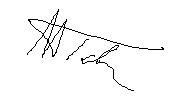 Проявление студентом самостоятельности и инициативы при работе над ВКРСтудент проявил самостоятельность при формулировке исследуемой управленческой проблемы, целей и задач ВКРВКР выполнялась студентом в целом самостоятельно при активном консультировании с научным руководителемСтудент не проявил инициативы при работе над ВКРИнтенсивность взаимодействия с научным руководителем:Постоянное взаимодействиеНерегулярное взаимодействиеОтсутствие взаимодействияДругое:Соблюдение графика работы над ВКР:Полностью соблюдалсяСоблюдался частичноНе соблюдалсяСвоевременность предоставления окончательной редакции ВКР научному руководителюНакануне дня защиты ВКРВ день крайнего срока предоставления ВКРЗа день до срока сдачи ВКРЗа два дня до срока сдачи ВКР За три дня и более до срока сдачи ВКРСтепень достижения цели ВКРПолностью достигнутаДостигнута частичноНе достигнутаСоответствие содержания ВКР требованиям Полностью соответствуетСоответствует частичноНе соответствует Соответствие оформления ВКР требованиям Полностью соответствуетСоответствует частичноНе соответствует